The South Australian Mining and Quarrying Occupational Health and Safety CommitteePromoting Work Health and Safety in the WorkplaceThis workplace industry safety resource is developed and fully funded by the Mining and Quarrying Occupational Health and Safety Committee (MAQOHSC). DisclaimerIMPORTANT: The information in this guide is of a general nature, and should not be relied upon as individual professional advice. If necessary, legal advice should be obtained from a legal practitioner with expertise in the field of Work Health and Safety law (SA).Although every effort has been made to ensure that the information in this guide is complete, current and accurate, the Mining and Quarrying Occupational Health and Safety Committee, any agent, author, contributor or the South Australian Government, does not guarantee that it is so, and the Committee accepts no responsibility for any loss, damage or personal injury that may result from the use of any material which is not complete, current and accurate.Users should always verify historical material by making and relying upon their own separate inquiries prior to making any important decisions or taking any action on the basis of this information.Creative CommonsThis creative commons licence allows you to copy, communicate and or adapt our work for non-commercial purposes only, as long as you attribute the work to Mining and Quarrying Occupational Health and Safety Committee and abide by all the other licence terms therein.ISBN 978-1-925361-54-4Contact informationMining and Quarrying Occupational Health and Safety Committee (MAQOHSC)Level 2, Torrens Building220 Victoria SquareAdelaide  SA  5000Phone:  (08) 8204 9842Email: maqohsc@sa.gov.auWebsite: www.maqohsc.sa.gov.auPurpose To provide a process and mechanism for the prevention of injury, illness, environmental harm or property damage within (insert company name) through the identification, assessment and elimination or control of workplace hazards and risks. The aim of this procedure is to encourage all personnel to have a proactive approach to the identification, assessment, elimination or control of hazards and risks within (insert company name).ScopeThis procedure applies to all visitors, contractors and employees attending (insert mine/quarry name) site.

DefinitionsHazard Management: 	A process where hazards are identified, risk assessed, eliminated or controlled so that injury, illness, property damage or environmental harm is removed or reduced.Hazard: 	Something that has the potential to cause harm (injury or damage).Risk: 	The probability and consequences of the level of harm occurring.Risk Assessment:	The process of deciding how dangerous or potentially severe a hazard is.Control Measures:  	The process of eliminating or minimising the risk of harm.Hierarchy of Control:  	The tool used when determining how risks are to be managed.Supervision:  	Manager, Supervisor or Team leader.
ResponsibilitiesGuidance note (delete this later): Below is an example of positions and responsibilities. The positions will need to be modified to suit your operation and organisational structure. This could include Management, Site Administrators, and Work Health and Safety personnel, Supervisors and Health and Safety Representatives.All parties involved with work of any nature have responsibilities in regards to workplace health and safety under the Work Health and Safety Act 2012 (SA) and Work Health and Safety Regulations 2012 (SA). Sound environmental management is also a legislative requirement. This includes Officers, Managers, Supervisors, Workers and others.Workers:Take immediate actions or start the process to eliminate or control a hazard when identified.Report Hazards immediately to their immediate supervision and discuss appropriate control measures.Complete PART A of the Hazard Report Form (Appendix A) and forward form to Supervision. 
Supervision:Ensure all personnel under their control are trained and competent in identifying and reporting hazards by ensuring they have undertaken ongoing adequate training.As with all workers, report any Hazard that might impact on the health and safety of workers, plant or the environment. Investigate the Hazard and complete the Hazard Investigation found section in PART B of the Hazard Report Form (Appendix A).Supervision continued:Assess whether Hazards can be eliminated immediately or require appropriate control measures.Assess the Hazards severity using the Risk Assessment Matrix (Appendix B) to identify the risk level and complete the Hazard risk rating section in PART B of the Hazard Report Form.Using the “Hierarchy of Control”, engage in consultation with Health and Safety Representatives (HSRs) and workgroups to identify appropriate control measures.Complete the action taken to implement controls and Hierarchy of Controls section in PART B of the Hazard Report Form. Ensure PART B of the Hazard Report Form is fully completed and signed off only when totally satisfied that the Hazard is either eliminated or adequately controlled.Provide feedback to the worker who raised the Hazard Report Form.Review and monitor the effectiveness of the control measures by ensuring the implementation of ongoing routine workplace Inspections and the continual use of this procedure within their area of responsibility.Health and Safety Representatives: (Only where one has been elected by the workgroup)As with all workers report any Hazard that might well impact on the safety of workers or the environment.  Assist workers in filling out PART A of the Hazard Report Form (Appendix A).Assist Supervision in defining appropriate control measures in PART B of the Form.Ensure all Hazard Reports are raised and discussed at the monthly Work Health and Safety meetings / toolbox or pre-start meetings.(insert position title e.g. Work Health and Safety Coordinator):Verifies Hazard has been controlled and signs off on the Hazard Report Form.Maintains a Hazard Report Register.Provides statistical performance indicator of Hazard control closure.Retains Hazard Report Forms for a minimum period of 3 years.Managers:Ensure all personnel under their control are trained and competent in identifying and reporting Hazards by ensuring they have undertaken ongoing adequate training.As with all workers, report any Hazard that might impact on the health and safety of workers, plant or the environment. Ensure adequate resources are made available to control hazards which have been identified and assessed, within their own key area of responsibility.Regularly review and monitor key performance indicators and risk management strategies related to Hazard management.Ensure implementation and continual use of this procedure within their area of responsibility.Ensure the Hazard controls are suitable and effective.Ensure the Hazard Report Form (Appendix A) is fully completed and signed off, and is forwarded to (insert position title) for record keeping.(insert company forum e.g. Work Health and Safety Committee, Management meeting):Review Hazard Report completion rates as a key performance indicator.Recommend and instigate improvement programs if failures are identified within the system.
Training and AuthorisationAll new and existing workers shall be instructed on Hazard Identification and the process for Hazard Management as part of their company induction, training modules and refresher training.RevisionThis Procedure will be revised as required and at no later than two years from the date of last major revision.

SUPPORTING DOCUMENTATION

Work Health and Safety Act 2012 (SA), Section 19 Work Health and Safety Regulations 2012 (SA)The Environment Protection Act 1993 (SA), Section 25 – General Environmental DutyHow to Manage Work Health and Safety Risks, Code of Practice (SafeWork SA)Appendix A: Hazard Report Form Appendix B: Risk Matrix and LegendAuthorisationAppendix AHAZARD REPORT FORM
PART A: HAZARD IDENTIFICATION – TO BE COMPLETED BY WORKER PART B: TO BE COMPLETED BY SUPERVISION PART C – TO BE COMPLETED BY (insert position title e.g. Work Health and Safety Coordinator)Hazard has been Assessed and Controlled (insert position title e.g. Work Health and Safety Coordinator)Name:__________________________ Signature:________________________________________ Date:_________________PART D – TO BE COMPLETED BY MANAGERHazard has been Assessed and Controlled to my satisfactionManager’s Signature: _______________________________________________________________ Date:_________________Appendix BRISK ASSESSMENT MATRIX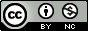 This work is licenced underCreative Commons Attribution – Non Commercial 4.0 International Licence.The licence is available to view at http://creativecommons.org/licenses/by-nc/4.0/RevisionReview / Edit DateReason for ReviewBy whom reviewed1dd.mm.yyyyNew documentJoe BloggsName:(insert position title e.g. Managing Director)
Signed:Date:Workers Name:_______________________________________ Time Reported:         /         am / pm    Date:       /      /Workers Supervisor: ___________________________________________________________________________________Exact Location of Hazard: _______________________________________________________________________________Description of Hazard: ______________________________________________________________________________________________________________________________________________________________________________________Workers Suggested Solution to control the Hazard:____________________________________________________________________________________________________________________________________________________________________________________________________________________________________________________________________Worker’s Signature:_____________________________________________________________________________________Hazard Investigation Found:__________________________________________________________________________________________________________________________________________________________________________________  Can Hazard be Eliminated Immediately?    YES             Supervision to eliminate Hazard and signoff Part B then forward to Health and Safety Representative.Describe Actions Taken:_______________________________________________________________________________________________________________________________________________________________________________________
  
 NO              Supervision to Assess Hazard and determine Risk level (Refer to Risk Assessment Matrix)                                           Hazard Investigation Found:__________________________________________________________________________________________________________________________________________________________________________________  Can Hazard be Eliminated Immediately?    YES             Supervision to eliminate Hazard and signoff Part B then forward to Health and Safety Representative.Describe Actions Taken:_______________________________________________________________________________________________________________________________________________________________________________________
  
 NO              Supervision to Assess Hazard and determine Risk level (Refer to Risk Assessment Matrix)                                           Hazard Investigation Found:__________________________________________________________________________________________________________________________________________________________________________________  Can Hazard be Eliminated Immediately?    YES             Supervision to eliminate Hazard and signoff Part B then forward to Health and Safety Representative.Describe Actions Taken:_______________________________________________________________________________________________________________________________________________________________________________________
  
 NO              Supervision to Assess Hazard and determine Risk level (Refer to Risk Assessment Matrix)                                           Hazard Investigation Found:__________________________________________________________________________________________________________________________________________________________________________________  Can Hazard be Eliminated Immediately?    YES             Supervision to eliminate Hazard and signoff Part B then forward to Health and Safety Representative.Describe Actions Taken:_______________________________________________________________________________________________________________________________________________________________________________________
  
 NO              Supervision to Assess Hazard and determine Risk level (Refer to Risk Assessment Matrix)                                           Hazard Investigation Found:__________________________________________________________________________________________________________________________________________________________________________________  Can Hazard be Eliminated Immediately?    YES             Supervision to eliminate Hazard and signoff Part B then forward to Health and Safety Representative.Describe Actions Taken:_______________________________________________________________________________________________________________________________________________________________________________________
  
 NO              Supervision to Assess Hazard and determine Risk level (Refer to Risk Assessment Matrix)                                           Risk RatingHierarchy of Control Used: (one or combination)Hierarchy of Control Used: (one or combination)Hierarchy of Control Used: (one or combination)Hierarchy of Control Used: (one or combination)Extreme:         Stop work  until risk control implementedHigh:                      Implement risk control within 3 daysModerate:             Implement risk control within 1 weekLow:                                        Regularly monitor hazardSubstitution           Engineering 	 Administration Safe Operating Procedure / TrainingPersonal Protective EquipmentSubstitution           Engineering 	 Administration Safe Operating Procedure / TrainingPersonal Protective EquipmentSubstitution           Engineering 	 Administration Safe Operating Procedure / TrainingPersonal Protective EquipmentSubstitution           Engineering 	 Administration Safe Operating Procedure / TrainingPersonal Protective EquipmentRisk Control Measure Action Plan: Supervision (in consultation with worker) determines and implements risk controls.Risk Control Measure Action Plan: Supervision (in consultation with worker) determines and implements risk controls.Risk Control Measure Action Plan: Supervision (in consultation with worker) determines and implements risk controls.Risk Control Measure Action Plan: Supervision (in consultation with worker) determines and implements risk controls.Risk Control Measure Action Plan: Supervision (in consultation with worker) determines and implements risk controls.ActionActionResponsibilityTarget DateCompletedAre Controls Completed and Assessed?  YES             Do Not pass on unless risk has been Satisfactorily Controlled!Are Controls Completed and Assessed?  YES             Do Not pass on unless risk has been Satisfactorily Controlled!Are Controls Completed and Assessed?  YES             Do Not pass on unless risk has been Satisfactorily Controlled!Are Controls Completed and Assessed?  YES             Do Not pass on unless risk has been Satisfactorily Controlled!Are Controls Completed and Assessed?  YES             Do Not pass on unless risk has been Satisfactorily Controlled!Feedback to Worker who raised Hazard Report Form?  YESFeedback to Worker who raised Hazard Report Form?  YESFeedback to Worker who raised Hazard Report Form?  YESFeedback to Worker who raised Hazard Report Form?  YESFeedback to Worker who raised Hazard Report Form?  YESSupervisor’s Signature: ______________________________________________________________Date:_________________Supervisor’s Signature: ______________________________________________________________Date:_________________Supervisor’s Signature: ______________________________________________________________Date:_________________Supervisor’s Signature: ______________________________________________________________Date:_________________Supervisor’s Signature: ______________________________________________________________Date:_________________ RISK MATRIX RISK MATRIX RISK MATRIX RISK MATRIX RISK MATRIX RISK MATRIXLikelihoodConsequencesConsequencesConsequencesConsequencesConsequencesLikelihood1Insignificant2Minor3Moderate4Major5CatastrophicA - Almost    
     CertainMHEEEB - LikelyMHHEEC - PossibleLMHHED - UnlikelyLLMHHE - RareLLMHHRisk Matrix LegendsRisk Matrix LegendsRisk Matrix LegendsRisk Matrix LegendsRisk Matrix LegendsRisk Matrix LegendsRisk Matrix LegendsRisk Matrix LegendsRatingRatingRatingSafetySafetyHealthHealthEnvironment1Minor1Minor1MinorSingle minor injury to one person.  First aid or no treatment required.
No lost time.Single minor injury to one person.  First aid or no treatment required.
No lost time.Reversible health effects of minor concern only requiring minor first aid treatment.Reversible health effects of minor concern only requiring minor first aid treatment.Issues of non-continuous nature with promptly reversible impact or consequence (e.g. within shift).  Low-level incident, site contained.2Moderate2Moderate2ModerateMedically treated injury.  Reversible injury.  Does not lead to restricted duties.Medically treated injury.  Reversible injury.  Does not lead to restricted duties.Reversible health effects of concern that results in medical treatment but does not lead to restricted duties.Reversible health effects of concern that results in medical treatment but does not lead to restricted duties.Issues of a non-continuous nature and minor impact and consequence.  Low-level incident, site contained.  Short term reversible (e.g. within days).3Serious3Serious3SeriousReversible injury or moderate irreversible impairment.  Less than 10 days lost time. Reversible injury or moderate irreversible impairment.  Less than 10 days lost time. Severe but reversible health effects.  Results in a lost time illness of less than 10 days.Severe but reversible health effects.  Results in a lost time illness of less than 10 days.Issues of a continuous nature - limited impact and consequence Incident resulting in some site contamination. Medium term recovery impact.4Major4Major4MajorSevere irreversible damage to one or more persons.  Lost Time Injury greater than 10 days. Severe irreversible damage to one or more persons.  Lost Time Injury greater than 10 days. Severe and irreversible health effects or disabling illness.Severe and irreversible health effects or disabling illness.Compliance issue with large fine, media attention. Serious harm not immediately recovered.  Significant site contamination or off-site impact.  Long term recovery.5Catastrophic5Catastrophic5CatastrophicFatality.  Permanent disabling injuries. Fatality.  Permanent disabling injuries. Life threatening or permanently disabling illness.Life threatening or permanently disabling illness.Issues of a continuous nature with major long-term impact and potentially serious consequences RatingDescriptorDescriptorDescriptorDescriptionDescriptionSuggested FrequencySuggested FrequencyAAlmost certainAlmost certainAlmost certainThe event is expected to occur The event is expected to occur Recurring event during the lifetime of a project / operation e.g. More than once per month.Recurring event during the lifetime of a project / operation e.g. More than once per month.BLikelyLikelyLikelyThe event will probably occur The event will probably occur Event that may occur frequently during the lifetime of a project / operation e.g.  At least once per year.Event that may occur frequently during the lifetime of a project / operation e.g.  At least once per year.CPossiblePossiblePossibleThe event should occur The event should occur Event that may occur during the lifetime of a project / operation e.g. Once in 3 years.Event that may occur during the lifetime of a project / operation e.g. Once in 3 years.DUnlikelyUnlikelyUnlikelyThe event could occur The event could occur Event that is unlikely to occur during the lifetime of a project / operation e.g. Once in 10 years.Event that is unlikely to occur during the lifetime of a project / operation e.g. Once in 10 years.ERareRareRareThe event may occur only in exceptional circumstancesThe event may occur only in exceptional circumstancesEvent that is very unlikely to occur during the lifetime of a project / operation e.g. Once in 15 years.Event that is very unlikely to occur during the lifetime of a project / operation e.g. Once in 15 years.RatingRatingDefinitionDefinitionDefinitionDefinitionLevel of InvolvementLevel of InvolvementExtremeExtremeCease work - No works shall be conducted until controls are implemented to reduce the risk level. Immediate formal risk assessment required.Cease work - No works shall be conducted until controls are implemented to reduce the risk level. Immediate formal risk assessment required.Cease work - No works shall be conducted until controls are implemented to reduce the risk level. Immediate formal risk assessment required.Cease work - No works shall be conducted until controls are implemented to reduce the risk level. Immediate formal risk assessment required.The most senior person on site (Chief Executive Officer, Managing Director, General Manager) must review and approve risk control measures before allowing work to recommence.The most senior person on site (Chief Executive Officer, Managing Director, General Manager) must review and approve risk control measures before allowing work to recommence.HighHighCorrective action required.Normally permits required to perform work.  Safe Work Procedure or Job Hazard Analysis is mandatory.Corrective action required.Normally permits required to perform work.  Safe Work Procedure or Job Hazard Analysis is mandatory.Corrective action required.Normally permits required to perform work.  Safe Work Procedure or Job Hazard Analysis is mandatory.Corrective action required.Normally permits required to perform work.  Safe Work Procedure or Job Hazard Analysis is mandatory.Mine Operator and / or Quarry Manager review required.Mine Operator and / or Quarry Manager review required.ModerateModerateCorrective action required. Job Hazard Analysis or Safe Work Procedure required.Corrective action required. Job Hazard Analysis or Safe Work Procedure required.Corrective action required. Job Hazard Analysis or Safe Work Procedure required.Corrective action required. Job Hazard Analysis or Safe Work Procedure required.Supervisor / Superintendent review required.Supervisor / Superintendent review required.LowLowCorrective action where practical.Take 5 risk assessment required.Corrective action where practical.Take 5 risk assessment required.Corrective action where practical.Take 5 risk assessment required.Corrective action where practical.Take 5 risk assessment required.Supervisor to manage by routine procedures at operational level.Supervisor to manage by routine procedures at operational level.